جامعة المنارةكلية: الصيدلةاسم المقرر: كيمياء عامة ولا عضويةرقم الجلسة (8)عنوان الجلسةفصل المزائج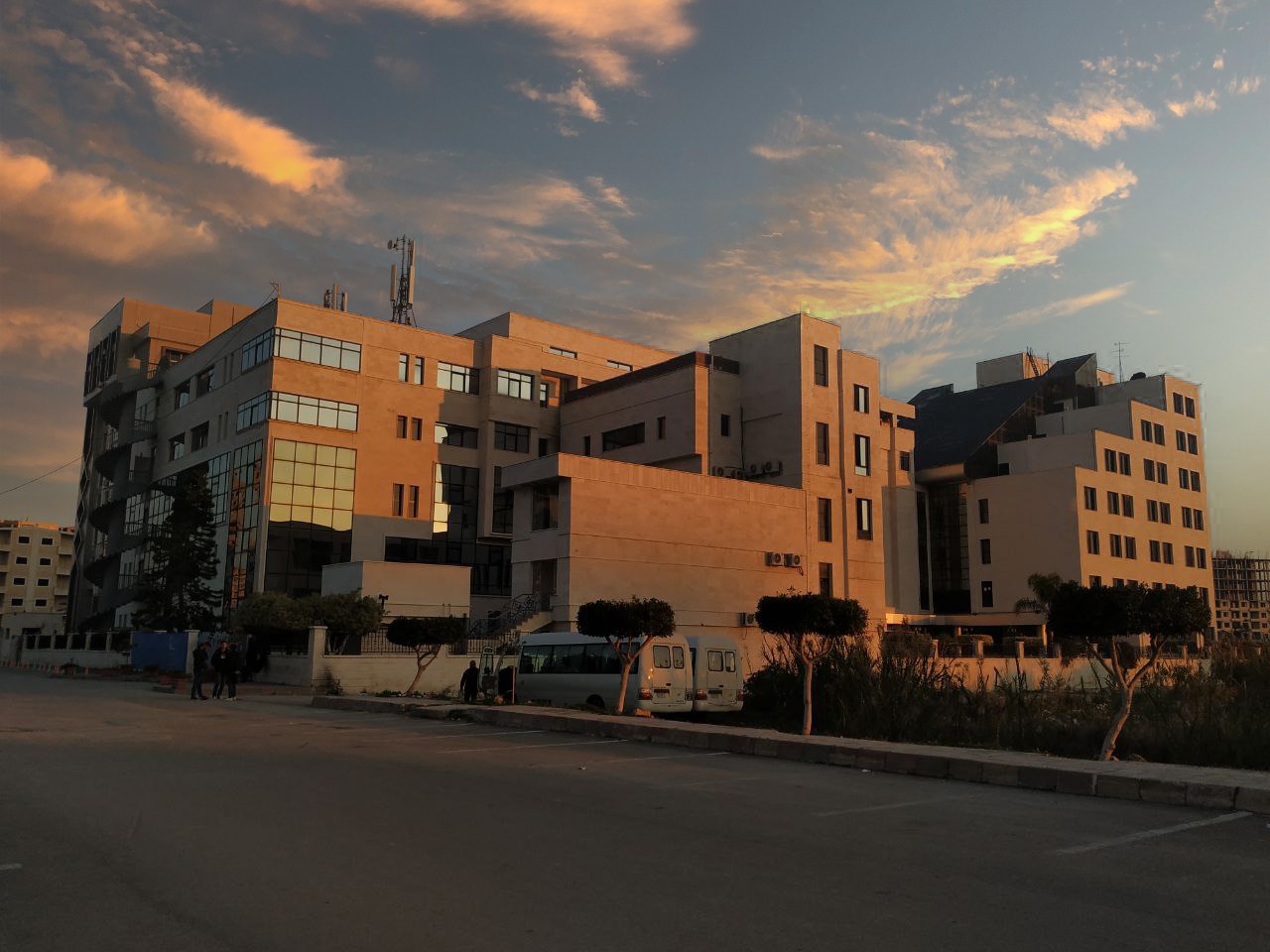 الفصل الدراسي الثاني                                                                                                                                                         العام الدراسي 2022-2023جدول المحتوياتالغاية من الجلسة:التحليل الكيفي لمزيج من الأيونات بهدف فصلها عن بعضها، ودراسة مجموعات الكاتيونات بحسب الكاشف المشترك لعناصر كل مجموعة.مقدمة:*** بالاعتماد على الخواص التحليلية المدروسة مسبقاً (الترسيب والذوبانية) سيتم في هذه التجربة دراسة إمكانية فصل مجموعة مختلفة من المزائج.المزيج الأول: (مزيج من أيوني الزنك، الألمنيوم):المزيج الثاني: (مزيج من شوارد الفضة والرصاص والزئبقي):التالية:يمكن عادةً تقسيم الشوارد إلى مجموعات بحسب الكاشف المشترك لعناصر كل مجموعة وهذا ما توضّحه المخططاتالعنوانرقم الصفحةالغاية من الجلسة3مقدمة3المزيج الأول (الزنك والألمنيوم)3المزيج الثاني (الفضة والرصاص والزئبقي)4